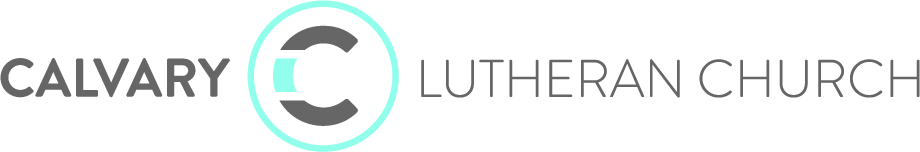 Approved June 20, 2022 Council MinutesMeeting called to order by Jana Berndt at 5:59 pm on Monday, June 20.Members present: Tyler Geyen, Jana Berndt, Lukas Gotto, Frank Peterson, Kathy Hungness, Pam WIlbur, Marc Sugden, Clay Ostlund, Pastor Hans Dahl, Katie RentschlerMembers Absent: Bruce Luehmann and Angie LarsonMission SightingsSo many people continue to help those in need in the wake of the stormsVacation Bible School registrations and volunteersThe Book of John study for Daily DoseThe senior high houseboat trip with 29 kids attendingThe welcome announcement videos in worship showing real families and creating connections between peopleStrategic PrioritiesKatie Rentschler and the staff team are exploring a new database software in order to create a better user experience for the staff and ultimately the congregation. This will also help us track the data that we have set to begin in the fall. There may be an overlap of expenses, and Katie will share more information at the July meeting. Pastor Hans also shared initial results of the survey, with 386 complete responses. The results will be reviewed with the congregation at the upcoming July ice cream social meeting. Consent Agenda Consent Agenda proposed for approval with the change to the June treasurer’s report (line two changing from net income to total income), no fund approvals proposed.  Marc motions, Kathy seconds, motion passes.Treasurer ReportPresented by Katie RentschlerMay was another good month for income above budget and expense under budget.With 41% of the year completed we have 45% of the worship income budget received.The bulk of expense savings comes from staff vacancies.There was a principal payment of about $35,000 to the building loan in June. Donations to the building renovation pledge continue to come in strong.About $7,000 has come in from the congregation to provide aid to the tornado affected families, along with an ELCA grant.Katie and Bruce are beginning the process to shop for health insurance for the staff, with hopes of presenting more information by August of any recommended changes.Motion by Tyler to approve the treasurer's report, Pam 2nd, motion carriesOld BusinessPreschool – Continuing to look for a preschool director, open to the idea of a one year interim candidate.Student and Kid Ministry - Alicia Bertram is going to be running Elevate in the coming year.  Heather Good is going to be running Impact in the coming year.  Gina Travis has agreed to continue the nursery program for the upcoming year.  Lori Hochhalter is going to lead the high school FUSE program.Scott Jenson has agreed to fill the role of the Video Production Director, starting July 18th. The Worship Experience Director has been posted and interviews will take place within the next two weeks. Kathy and/or Clay will assist in the interviews with Pastor Hans, Katie Rentschler, and Nolan Weisz for the position.New BusinessCouncil reviewed the data from the school year attendance for all four worship services. A motion was made by Marc, seconded by Clay, and carried to approve the new worship schedule for fall to include the following services: Sundays at 8:30 am for traditional worship, Sundays at 10:30 am for modern worship, and Wednesdays at 6:30 pm for modern worship.A discussion took place about communion practices in worship. The group will have some additional conversations with individuals throughout the next month and come back to discuss further at the July meeting.The next worship series is Summer Baggage.A congregational meeting will be held on Wednesday, July 27th at 6:00 pm to give a “state of the church” address, and connect with one another via an ice cream social afterwards.A gathering of the Calvary Partner Network churches will take place at Calvary on September 30-October 2. Council is encouraged to participate in the sessions taking place on Saturday, October 1 from 9 am-3 pm.An additional item was added to discuss the best ways to recognize a gift from the estate of Virgene Frazier for the building renovation. A plaque will be placed in the community room for a duration of five years. Marc will assist Katie in writing some policy for the future in the event of large gifts given to the church to assist in decision making for recognition.3 Take AwaysWe are praying for Pastor Angie, Bruce, and all those on the mission trip to Ghana.There are many things to celebrate with staffing, and we are adding to our great team.The results of the survey were largely positive and we look forward to breaking down the results further to aid in our strategic priorities.The meeting closed with Pastor Hans leading in prayer and adjourned at 7:50 pm.